I - FICHE D’IDENTIFICATION DU PROJETVeuillez noter que les informations données dans la section fiche d’identification ainsi que le montant de la subvention sont des données publiques et elles peuvent être utilisées par le MEIE et PRIMA Québec à des fins de promotion. Il est obligatoire pour tout projet impliquant un financement MITACS de contacter un conseiller PRIMALes projets admissibles au programme INNOV-R doivent démontrer un fort potentiel de réduction des émissions de GES au Québec, soit : Au minimum, 50 000 tonnes de CO2 eq. réduites ou évitées lors des dix (10) premières années après la commercialisation du produit, de la technologie ou de l’innovation et;La contribution du MEIE/FECC dans le projet doit être de moins de 20 $ par tonne de CO2 évitée. Titre du projet : 
(EN FRANÇAIS)Académique principal Nom : Tél. :Courriel :Établissement : Unité de recherche : Noms, signatures et dates Noms, signatures et dates SignatureAcadémique principalNom en lettres moulées et signatureVice-rectorat, bureau de la recherche ou responsable autoriséPartenaires académiques ou centre de recherche publicPartenaires académiques ou centre de recherche publicPartenaires académiques ou centre de recherche publicPartenaires académiques ou centre de recherche publicCoordonnéesCoordonnéesÉtablissementActivité principale1 Nom :Courriel :Tel :Unité de recherche :Nom :Type :   2Nom :Courriel :Tel :Unité de recherche :Nom :Type :   3Nom :Courriel :Tel :Unité de recherche :Nom :Type :   Partenaires entreprises/OBNLs Au moins une entreprise ou un OBNL établi au Québec, y exerçant des activités internes de production ou de R-D.Ajouter autant de tableaux qu’il y a de partenairesPartenaires entreprises/OBNLs Au moins une entreprise ou un OBNL établi au Québec, y exerçant des activités internes de production ou de R-D.Ajouter autant de tableaux qu’il y a de partenairesPartenaires entreprises/OBNLs Au moins une entreprise ou un OBNL établi au Québec, y exerçant des activités internes de production ou de R-D.Ajouter autant de tableaux qu’il y a de partenairesPartenaires entreprises/OBNLs Au moins une entreprise ou un OBNL établi au Québec, y exerçant des activités internes de production ou de R-D.Ajouter autant de tableaux qu’il y a de partenairesENTREPRISE/OBNL 1ENTREPRISE/OBNL 1ENTREPRISE/OBNL 1ENTREPRISE/OBNL 1Informations généralesInformations généralesInformations généralesInformations généralesNuméro d’entreprise (NEQ) :Numéro d’établissement :Numéro d’établissement :Nom légal :Nombre d’employés mondial(incluant le nombre d’employés de la société mère, lorsque majoritairement détenu (>50%)) :Nombre d’employés au Québec :Nombre d’employés au Québec :Nombre d’employés au Québec en R-D :Est-ce que l’entreprise est une filiale d’une société mère ? Si oui, précisez le nom légal de la société mère. oui              Nom : nonEst-ce que l’entreprise est une filiale d’une société mère ? Si oui, précisez le nom légal de la société mère. oui              Nom : nonEst-ce que l’entreprise est une filiale d’une société mère ? Si oui, précisez le nom légal de la société mère. oui              Nom : nonEst-ce que l’entreprise est une filiale d’une société mère ? Si oui, précisez le nom légal de la société mère. oui              Nom : nonVeuillez décrire le type d’actionnariat et de propriété de l’entreprise ou de l’organisation :Veuillez décrire le type d’actionnariat et de propriété de l’entreprise ou de l’organisation :Veuillez décrire le type d’actionnariat et de propriété de l’entreprise ou de l’organisation :Veuillez décrire le type d’actionnariat et de propriété de l’entreprise ou de l’organisation :Description de l’entreprise/OBNL et de ses activités : Production et/ou R-D au Québec :           Oui              NonDescription de l’entreprise/OBNL et de ses activités : Production et/ou R-D au Québec :           Oui              NonDescription de l’entreprise/OBNL et de ses activités : Production et/ou R-D au Québec :           Oui              NonDescription de l’entreprise/OBNL et de ses activités : Production et/ou R-D au Québec :           Oui              NonCoordonnées du contact principal Coordonnées du contact principal Coordonnées du contact principal Coordonnées du contact principal Nom :Nom :Nom :Fonction :Téléphone :Téléphone :Courriel :Courriel :Indicateurs du projet  Indicateurs du projet  Indicateurs du projet  Axe thématique pour PRIMA
(voir guide d’instruction)	Nouveaux ou amélioration de matériaux avancés	Matériaux formulés ou produits finis ou semi-finis intégrant des matériaux avancés	Procédés, traitement de surface, mise à l’échelle	Fabrication additive	Électronique imprimable	Techniques et instruments de caractérisation	Simulation	Technologies ou matériaux quantiques	Utilisation de l’intelligence artificielle 	Minéraux Critiques et StratégiquesSecteurs d’application(plusieurs choix possibles) 	Transport/Infrastructure	Énergie	Environnement		Textile  	Chimie	Microélectronique/Telecom	Santé		Autre (préciser) :  Niveau TRL de départ :1         2         3 4         5         6 Niveau TRL de fin :1         2         3 4         5         6 7         8         9  Durée du projet :12 Mois 24 Mois 36 Mois Personnes impliquées dans le projetPersonnes impliquées dans le projetPersonnes impliquées dans le projetChercheurs : nombre de chercheurs impliqués au projet, y compris le demandeur principal (professeur, chercheur institutionnel)Chercheurs : nombre de chercheurs impliqués au projet, y compris le demandeur principal (professeur, chercheur institutionnel)Employés des centres de recherche : nombre d’employés des centres impliqués et dont les salaires sont en partie payés par le projet (dépenses admissibles) (assistant, associé, agent de recherche, techniciens)Employés des centres de recherche : nombre d’employés des centres impliqués et dont les salaires sont en partie payés par le projet (dépenses admissibles) (assistant, associé, agent de recherche, techniciens)Employés des entreprises/OBNLs partenaires : nombre d’employés impliqués dans le projet. Leur contribution est, par exemple, comptabilisée en contribution en nature.Employés des entreprises/OBNLs partenaires : nombre d’employés impliqués dans le projet. Leur contribution est, par exemple, comptabilisée en contribution en nature.Étudiants : nombre d’étudiants recevant une bourse ou réalisant un stage. (DEC, AEC, Baccalauréat. Maitrise, Doctorat, Postdoc)Étudiants : nombre d’étudiants recevant une bourse ou réalisant un stage. (DEC, AEC, Baccalauréat. Maitrise, Doctorat, Postdoc)Résumé exécutif en langage courant (EN FRANÇAIS)« Ce que c’est » en une phrase (indiquer clairement ce qui est développé sans préambules)« Ce que ça donne » en une phrase ou deux (résultats attendus, nom des entreprises/OBNLs, impact pour eux et le Québec)Résumé non confidentiel du projet, en langage courant. (EN FRANÇAIS - 250 mots maximum)En quelques phrases simples et vulgarisées, décrire :Pourquoi ce projet est-il nécessaire (quelle est la problématique) ? Qu’est-ce que ce projet veut réaliser et quels sont les résultats attendus ? Quelles seront les retombées pour les partenaires industriels/OBNLs et pour le Québec ?  II – CONTEXTE DU PROJETSi ce projet est issu de projets précédents, décrivez-en l’historique et si ce projet se place à l’intérieur d’un plus grand projet décrivez le grand projet et l’importance pour ce dernier du projet soumis à PRIMA. (Maximum 1 page, vous pouvez utiliser jusqu’à deux pages pour décrire les résultats obtenus lors des 3 premières années d’un projet de 5 ans si vous soumettez à PRIMA pour les années 4 et 5)III - PRÉSENTATION DÉTAILLÉE DU PROJETDécrivez le projet de recherche, y compris l’environnement de celui-ci (règlementation, tendances du marché, état de l’art, etc.). Expliquez la possibilité de mener ce projet de recherche en précisant les objectifs et résultats attendus concernant les besoins des industriels. Précisez la méthodologie et les principaux défis scientifiques à relever. (Maximum 3 pages, max. 5 pages si le projet demande plus de 300k$/an à PRIMA)  IV – GESTION DU PROJETPrésentez les principales activités du projet sous forme de diagramme de GANTT, avec des jalons de Go/NoGo. Aussi indiquer les parties reliées aux stages MITACS s’il y a lieu. Chaque activité présentée dans le diagramme devrait être détaillée dans la section IV – Innovation et présentation détaillée du projet ci-dessus. (Maximum 2 pages) Précisez l’ensemble des collaborateurs académiques et industriels/OBNLs : décrivez le rôle de chaque partenaire dans le projet et en quoi la collaboration permet de couvrir les différentes compétences nécessaires à l’accomplissement du projet. Précisez le niveau d’implication de chaque membre de l’équipe.  (ajouter des tableaux si nécessaire)Décrivez comment se dérouleront la gestion du projet, l’interaction entre les différents acteurs, la synergie ainsi que le transfert vers l’industriel. (Maximum 1 page)Décrivez comment se dérouleront la gestion du projet, l’interaction entre les différents acteurs, la synergie ainsi que le transfert vers l’industriel. (Maximum 1 page)V – IMPACTS ET RETOMBÉES DU PROJETDécrivez la stratégie de la propriété intellectuelle. (Maximum 1 page)Décrivez la stratégie de la propriété intellectuelle. (Maximum 1 page)Retombées pour le ou les partenaires académiques : Formation de PHQ, valorisation des connaissances (transfert, publications, propriété intellectuelle, etc.), développements technologiques (nouveaux produits, procédés, standards, méthodes, etc.), expertises scientifiques (acquisition, développement ou consolidation), utilisations d’infrastructures. (Maximum 1 page) Retombées pour le ou les partenaires académiques : Formation de PHQ, valorisation des connaissances (transfert, publications, propriété intellectuelle, etc.), développements technologiques (nouveaux produits, procédés, standards, méthodes, etc.), expertises scientifiques (acquisition, développement ou consolidation), utilisations d’infrastructures. (Maximum 1 page) Retombées pour le ou les partenaires industriels/OBNLs : Développements technologiques, valorisation des connaissances, amélioration du positionnement de l’entreprise dans la chaîne de valeur (amélioration de la productivité, augmentation des ventes ou des parts de marché, diversification de la production, investissements, etc.), personnel.      Ajouter autant de tableaux qu’il y a de partenaireRetombées pour le ou les partenaires industriels/OBNLs : Développements technologiques, valorisation des connaissances, amélioration du positionnement de l’entreprise dans la chaîne de valeur (amélioration de la productivité, augmentation des ventes ou des parts de marché, diversification de la production, investissements, etc.), personnel.      Ajouter autant de tableaux qu’il y a de partenaireBénéfices et retombées pour le Québec (cocher toutes les options applicables). (Maximum 1 page) Environnement,   Sociaux économiques,   Impact sur le secteur d’activité,   Autres : Explications : VI – ASPECT FINANCIERBUDGET DU MANDAT DE RECHERCHE Indiquez toutes les dépenses directes admissibles au projetDans le cas d’une université ou un CCTT collaborant avec un centre de recherche public, il est nécessaire de mettre en annexe une copie de ce tableau avec seulement des dépenses du côté de l’université pour permettre le calcul des FIR.Les postes budgétaires surlignés ci-dessous sont admissibles aux FIR.Année 1Année 2Année 3TotalSalaires et avantages sociauxSalaires et avantages sociauxSalaires et avantages sociauxSalaires et avantages sociauxSalaires et avantages sociauxSalaires et avantages sociauxTechniciensChercheursAutres :Bourse aux étudiantsBourse aux étudiantsBourse aux étudiantsBourse aux étudiantsBourse aux étudiantsBourse aux étudiantsÉtudiants de DEC, AEC, 1er, 2e et 3e cyclesStagiaires de recherche postdoctoraleMatériaux et fournitures Matériaux et fournitures Matériaux et fournitures Matériaux et fournitures Matériaux et fournitures Matériaux et fournitures Matériaux pour tests et essaisConsommables de laboratoireAppareillage ou installation (max. 25 %)Appareillage ou installation (max. 25 %)Appareillage ou installation (max. 25 %)Appareillage ou installation (max. 25 %)Appareillage ou installation (max. 25 %)Appareillage ou installation (max. 25 %)Location d’équipementAchat d’équipement (max. 25 k$ chacun)DéplacementsDéplacementsDéplacementsDéplacementsDéplacementsDéplacementsConférences ou congrès Travaux sur le terrain Déplacements relatifs aux travauxAutresAutresAutresAutresAutresAutresFrais de plateformesPrestation de services externesPrototypes Frais de diffusion des connaissancesFrais de gestion d’exploitation de propriété intellectuelleApport en natureApport en natureApport en natureApport en natureApport en natureApport en natureSalaire de chercheurs/scientifiquesSalaire de techniciens/ingénieurs Temps d’appareilDon de matériauxAutres :Coût direct du projetFrais de Gestion de PRIMA Québec (5 %)Frais de Gestion de PRIMA Québec (5 %)Frais de Gestion de PRIMA Québec (5 %)Frais de Gestion de PRIMA Québec (5 %)Coût TOTALCoût TOTALCoût TOTALCoût TOTALB.	PLAN DE FINANCEMENT DU MANDAT DE RECHERCHEPour tout financement MITACS, veuillez contacter un conseiller pour s’assurer d’un calcul correct du budget. Le MITACS doit être séparé en ses composantes et le total des bourses MITACS ne peut dépasser 50 % du budget de recherche.Détailler dans la section C, les contributions en argent et en nature des entreprises/OBNLsFINANCEMENT DU MANDAT DE RECHERCHEFINANCEMENT DU MANDAT DE RECHERCHEFINANCEMENT DU MANDAT DE RECHERCHEFINANCEMENT DU MANDAT DE RECHERCHEFINANCEMENT DU MANDAT DE RECHERCHEFINANCEMENT DU MANDAT DE RECHERCHEFINANCEMENT DU MANDAT DE RECHERCHEAnnée 1Année 2Année 2Année 3TotalNombre d’unité MITACSNombre d’unité MITACSPartenaires industriels (min. 20 % du mandat de recherche)Partenaires industriels (min. 20 % du mandat de recherche)Partenaires industriels (min. 20 % du mandat de recherche)Partenaires industriels (min. 20 % du mandat de recherche)Partenaires industriels (min. 20 % du mandat de recherche)Partenaires industriels (min. 20 % du mandat de recherche)Partenaires industriels (min. 20 % du mandat de recherche)Contribution Entreprises/OBNLs en espèces. Incluant la contribution MITACS si applicableMin. (20 %)Contribution Entreprises/OBNLs en nature.Max. 50 % du total de la contribution entrepriseMin. (20 %)Frais de gestion des Entreprises/OBNLsMin. (20 %)Financement public (max. 80 % du mandat de recherche)Financement public (max. 80 % du mandat de recherche)Financement public (max. 80 % du mandat de recherche)Financement public (max. 80 % du mandat de recherche)Financement public (max. 80 % du mandat de recherche)Financement public (max. 80 % du mandat de recherche)Financement public (max. 80 % du mandat de recherche)PRIMA QuébecMax. (40 %)MITACS (partie provinciale)Max. (40 %)Frais de gestion MEIE Max. (40 %)Financement public complémentaire(précisez) : Financement public complémentaire(précisez) : MITACS (partie fédérale)MITACS (partie fédérale)TOTAL du financementTOTAL du financementTOTAL du financementTOTAL du financementTOTAL du financementTOTAL du financementCONTRIBUTIONS ADDITIONNELLES DES INDUSTRIELS/OBNLs ET DU MEIECONTRIBUTIONS ADDITIONNELLES DES INDUSTRIELS/OBNLs ET DU MEIECONTRIBUTIONS ADDITIONNELLES DES INDUSTRIELS/OBNLs ET DU MEIECONTRIBUTIONS ADDITIONNELLES DES INDUSTRIELS/OBNLs ET DU MEIECONTRIBUTIONS ADDITIONNELLES DES INDUSTRIELS/OBNLs ET DU MEIECONTRIBUTIONS ADDITIONNELLES DES INDUSTRIELS/OBNLs ET DU MEIECONTRIBUTIONS ADDITIONNELLES DES INDUSTRIELS/OBNLs ET DU MEIEContribution aux frais de gestion de PRIMA Québec (5%) (Max. 50 000$)Contribution aux frais de gestion de PRIMA Québec (5%) (Max. 50 000$)Contribution aux frais de gestion de PRIMA Québec (5%) (Max. 50 000$)Contribution aux frais de gestion de PRIMA Québec (5%) (Max. 50 000$)Contribution aux frais de gestion de PRIMA Québec (5%) (Max. 50 000$)Contribution aux frais de gestion de PRIMA Québec (5%) (Max. 50 000$)Contribution aux frais de gestion de PRIMA Québec (5%) (Max. 50 000$)Entreprises/OBNLs: 3 % du montant du mandat de recherche ou max 30 000 $Entreprises/OBNLs: 3 % du montant du mandat de recherche ou max 30 000 $Entreprises/OBNLs: 3 % du montant du mandat de recherche ou max 30 000 $Entreprises/OBNLs: 3 % du montant du mandat de recherche ou max 30 000 $MEIE : 2 % du montant du mandat de recherche ou max 20 000 $MEIE : 2 % du montant du mandat de recherche ou max 20 000 $MEIE : 2 % du montant du mandat de recherche ou max 20 000 $MEIE : 2 % du montant du mandat de recherche ou max 20 000 $Contribution de PRIMA Québec aux frais indirects de la recherche, si applicableContribution de PRIMA Québec aux frais indirects de la recherche, si applicableContribution de PRIMA Québec aux frais indirects de la recherche, si applicableContribution de PRIMA Québec aux frais indirects de la recherche, si applicableContribution de PRIMA Québec aux frais indirects de la recherche, si applicableContribution de PRIMA Québec aux frais indirects de la recherche, si applicableContribution de PRIMA Québec aux frais indirects de la recherche, si applicable27 % de la contribution de PRIMA Québec au mandat de recherche sur les postes admissibles. Tous les partenaires financiers doivent contribuer aux FIR.27 % de la contribution de PRIMA Québec au mandat de recherche sur les postes admissibles. Tous les partenaires financiers doivent contribuer aux FIR.27 % de la contribution de PRIMA Québec au mandat de recherche sur les postes admissibles. Tous les partenaires financiers doivent contribuer aux FIR.27 % de la contribution de PRIMA Québec au mandat de recherche sur les postes admissibles. Tous les partenaires financiers doivent contribuer aux FIR.RÉSUMÉ DU FINANCEMENT PAR PRIMA  RÉSUMÉ DU FINANCEMENT PAR PRIMA  RÉSUMÉ DU FINANCEMENT PAR PRIMA  RÉSUMÉ DU FINANCEMENT PAR PRIMA  RÉSUMÉ DU FINANCEMENT PAR PRIMA  RÉSUMÉ DU FINANCEMENT PAR PRIMA  RÉSUMÉ DU FINANCEMENT PAR PRIMA  Contribution au Mandat de rechercheContribution au Mandat de rechercheContribution au Mandat de rechercheContribution au Mandat de rechercheContribution du MEIE aux frais de gestionContribution du MEIE aux frais de gestionContribution du MEIE aux frais de gestionContribution du MEIE aux frais de gestionFIR (si applicable)FIR (si applicable)FIR (si applicable)FIR (si applicable)TOTAL du financement de PRIMA(Max. 1 500 000 $ pour 3 ans, Max. 500 $k/an)TOTAL du financement de PRIMA(Max. 1 500 000 $ pour 3 ans, Max. 500 $k/an)TOTAL du financement de PRIMA(Max. 1 500 000 $ pour 3 ans, Max. 500 $k/an)TOTAL du financement de PRIMA(Max. 1 500 000 $ pour 3 ans, Max. 500 $k/an)Justifiez les dépenses présentées dans le budget du mandat de recherche. (aucune limite de page)Détailler les contributions en espèce et en nature pour chaque entreprise/OBNLDétailler chaque ligne du tableau du budget du projet pour laquelle vous avez inscrit une dépense.Veuillez spécifiez quelle(s) entreprise(s) finance(nt) le/les financement(s) complémentaire(s) et s’il y lieu le/les stage(s) MITACS.Dans le cas d’une dépense dans prototype, montrer la capacité à réaliser ce prototype. Justifiez les dépenses présentées dans le budget du mandat de recherche. (aucune limite de page)Détailler les contributions en espèce et en nature pour chaque entreprise/OBNLDétailler chaque ligne du tableau du budget du projet pour laquelle vous avez inscrit une dépense.Veuillez spécifiez quelle(s) entreprise(s) finance(nt) le/les financement(s) complémentaire(s) et s’il y lieu le/les stage(s) MITACS.Dans le cas d’une dépense dans prototype, montrer la capacité à réaliser ce prototype. Justifiez les dépenses présentées dans le budget du mandat de recherche. (aucune limite de page)Détailler les contributions en espèce et en nature pour chaque entreprise/OBNLDétailler chaque ligne du tableau du budget du projet pour laquelle vous avez inscrit une dépense.Veuillez spécifiez quelle(s) entreprise(s) finance(nt) le/les financement(s) complémentaire(s) et s’il y lieu le/les stage(s) MITACS.Dans le cas d’une dépense dans prototype, montrer la capacité à réaliser ce prototype. Justifiez les dépenses présentées dans le budget du mandat de recherche. (aucune limite de page)Détailler les contributions en espèce et en nature pour chaque entreprise/OBNLDétailler chaque ligne du tableau du budget du projet pour laquelle vous avez inscrit une dépense.Veuillez spécifiez quelle(s) entreprise(s) finance(nt) le/les financement(s) complémentaire(s) et s’il y lieu le/les stage(s) MITACS.Dans le cas d’une dépense dans prototype, montrer la capacité à réaliser ce prototype. Justifiez les dépenses présentées dans le budget du mandat de recherche. (aucune limite de page)Détailler les contributions en espèce et en nature pour chaque entreprise/OBNLDétailler chaque ligne du tableau du budget du projet pour laquelle vous avez inscrit une dépense.Veuillez spécifiez quelle(s) entreprise(s) finance(nt) le/les financement(s) complémentaire(s) et s’il y lieu le/les stage(s) MITACS.Dans le cas d’une dépense dans prototype, montrer la capacité à réaliser ce prototype. Justifiez les dépenses présentées dans le budget du mandat de recherche. (aucune limite de page)Détailler les contributions en espèce et en nature pour chaque entreprise/OBNLDétailler chaque ligne du tableau du budget du projet pour laquelle vous avez inscrit une dépense.Veuillez spécifiez quelle(s) entreprise(s) finance(nt) le/les financement(s) complémentaire(s) et s’il y lieu le/les stage(s) MITACS.Dans le cas d’une dépense dans prototype, montrer la capacité à réaliser ce prototype. Justifiez les dépenses présentées dans le budget du mandat de recherche. (aucune limite de page)Détailler les contributions en espèce et en nature pour chaque entreprise/OBNLDétailler chaque ligne du tableau du budget du projet pour laquelle vous avez inscrit une dépense.Veuillez spécifiez quelle(s) entreprise(s) finance(nt) le/les financement(s) complémentaire(s) et s’il y lieu le/les stage(s) MITACS.Dans le cas d’une dépense dans prototype, montrer la capacité à réaliser ce prototype. CONTRIBUTIONS DES ENTREPRISES/OBNLsCONTRIBUTIONS DES ENTREPRISES/OBNLsCONTRIBUTIONS DES ENTREPRISES/OBNLsCONTRIBUTIONS DES ENTREPRISES/OBNLsCONTRIBUTIONS DES ENTREPRISES/OBNLsCONTRIBUTIONS DES ENTREPRISES/OBNLsNom de l’entreprise/OBNLContribution en argent au budget R-DContribution en argent au budget R-DContribution au frais de gestionContribution au FIR demandé par le partenaire académique (s’il y lieu)Contribution en natureNom de l’entreprise/OBNLHors MitacsMitacs(s’il y a lieu)Contribution au frais de gestionContribution au FIR demandé par le partenaire académique (s’il y lieu)Contribution en natureJUSTIFICATIONS DU BUDGETJUSTIFICATIONS DU BUDGETJUSTIFICATIONS DU BUDGETJUSTIFICATIONS DU BUDGETJUSTIFICATIONS DU BUDGETJUSTIFICATIONS DU BUDGETVII – RÉFÉRENCES BIBLIOGRAPHIQUESListe des références bibliographiques. (Maximum 2 pages)VIII – INFORMATION POUR LA SOUMISSION DE LA DEMANDEVous éprouvez des difficultés, vous avez des questions ? N’hésitez pas à communiquer avec votre conseiller ou Michel Lefèvre, michel.lefevre@prima.ca, 514-284-0211 poste 227.Faites-nous parvenir votre demande dûment signée avant midi le 15 octobre 2024 dans un seul fichier en format PDF (Adobe Acrobat), par courriel, à : lydie.chauvire@prima.ca.Liste de contrôle 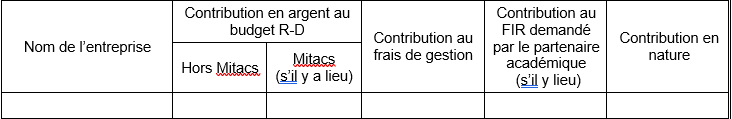 